Round Two – Where in the World?	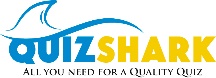 XXXWhich is the only US state named after an English county?	NEW HAMPSHIREWhich is the largest US city named after a British 
Prime Minister?	PITTSBURGHWhich is the only city to straddle two continents?
	ISTANBULThe Dominican Republic shares an island with which 
other country?	HAITIWhich island is called Rapa Nui in the local dialect?		EASTER ISLANDName either of the countries whose name begins with ‘S’ and their flag includes a sword or sabre?		SAUDI ARABIA/SRI LANKAIn which US state is Mt St Helens, the volcano that suffered a major eruption in 1980?	WASHINGTONAfter Reykjavik, which European capital city is furthest west?	LISBONIf you list the 15 countries that made up the USSR in alphabetical order, which would be last?	UZBEKISTANWhich is the only letter of the alphabet not used in the name of a US state?	PORTUGALRound Two – Where in the World ANSWERS  1.  NEW HAMPSHIRE  2.  PITTSBURGH  3.  ISTANBUL  4.  HAITI  5.  EASTER ISLAND  6.  SAUDI ARABIA or SRI LANKA  7.  WASHINGTON  8.  LISBON  9.  UZBEKISTAN 10.  Q